【一般公募】公益財団法人鹿児島市環境サービス財団経営管理課総務管理係受　付　期　間【持参又は郵送】令和４年１２月１６日（金）から令和５年１月５日（木）まで試　　験　　日令和５年１月２１日（土）※　自然災害や新型コロナウイルス感染症等の影響により、試験の延長等が予想される場合、延期等を含む実施判断は公益財団法人鹿児島市環境サービス財団ホームページ上に掲載しますので、随時、確認していただきますようお願いいたします。※　マスク着用、手指の消毒等、新型コロナウイルス感染防止に努めた上で受験していただきますようお願いいたします。　　【採用試験に関する問い合わせ先】　　　公益財団法人鹿児島市環境サービス財団経営管理課総務管理係　　　〒891-0115　鹿児島市東開町２番地３　庁舎２階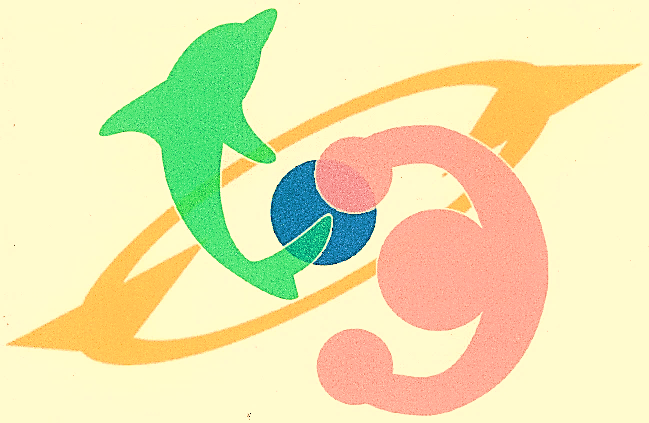 　　　℡　099-268-8111　　　メールアドレス　k-kagoshima@k-kankyo-s-zaidan.jp　　　ホームページURL　http://www.k-kankyo-s-zaidan.jp１　試験区分・採用予定人員及び職務内容２　採用予定日　採用は令和５年４月１日の予定です。３　受験資格　⑴　受験資格については、試験区分の受験資格欄に定めてあるとおりとし、年齢要件及び資格要件の両方をみたさなければならないものとします。　⑵　前記の受験資格にかかわらず、次のいずれかに該当する者は受験できません。　　ア　禁錮以上の刑に処せられ、その執行を終わるまでの者又はその執行を受けることがなくなるまでの者　　イ　日本国憲法施行の日以降において、日本国憲法又はその下に成立した政府を暴力で破壊することを主張する政党その他の団体を結成し、又はこれに加入した者４　試験内容　※　面接合格者は、令和５年１月３１日（火）に産業医にて健康診断を受けて頂きます。５　試験の日時、場所及び合格者発表　※　合否の結果については、郵送で通知いたします。６　給与　　　給与につきましては、給料及び諸手当が支給されます。次表の初任給は、令和４年４月１日現在の新卒で採用された場合の標準的なものです。７　受験手続　⑴　提出書類　　①　受験申込書（ホームページから様式をダウンロードしてください。）　　②　作文　原稿用紙２枚（４００字　たて書き）以内　　　　　　　　作文のテーマ「“きれいで住みやすい街鹿児島市”と環境問題について」　　　　　　　　【出題のねらい】　　　　　　　　　受験者の考え方や生き方を知るために、毎日の生活の中で感じていること、特に身近な環境に関することについて、どういう思いをしているのか、また何か取り組んできたことがあるのか、そのために努力してきたことはどういうものなのかを書いてもらい、今後、財団の正規職員として働くうえで、その経験をどう活かしていきたいのかを求めたい。　※受験されるみなさんが思うことを自由に書いてください。　　③　運転免許証（写し）　　　※車両整備管理を受験される方は、自動車整備士技能検定資格の写し　　④　運転記録証明書（自動車交通運転センター発行のもの）　⑵　提出先　　　　〒891-0115　鹿児島市東開町２番地３　　　　公益財団法人鹿児島市環境サービス財団経営管理課総務管理係　⑶　郵便で申し込むときは、封筒の表に「受験申込書在中」と朱書きし、８４円切手を貼ったあて先明記の返信用封筒（２３㎝×１２㎝程度）を必ず同封してください。返信用封筒にて受験票を返送します。　⑷　申込みの受付期間及び受付時間　　　　受付期間は令和４年１２月１６日（金）から令和５年１月５（木）まで（持参の場合は、土曜日、日曜日及び１２月２９日から１月３日までの日を除く。）受付時間は午前８時００分から午後４時４５分まで　　　　※　郵送の場合は、令和５年１月５日（木）までの消印のあるものに限り受け付けます。試　験　会　場　案　内　図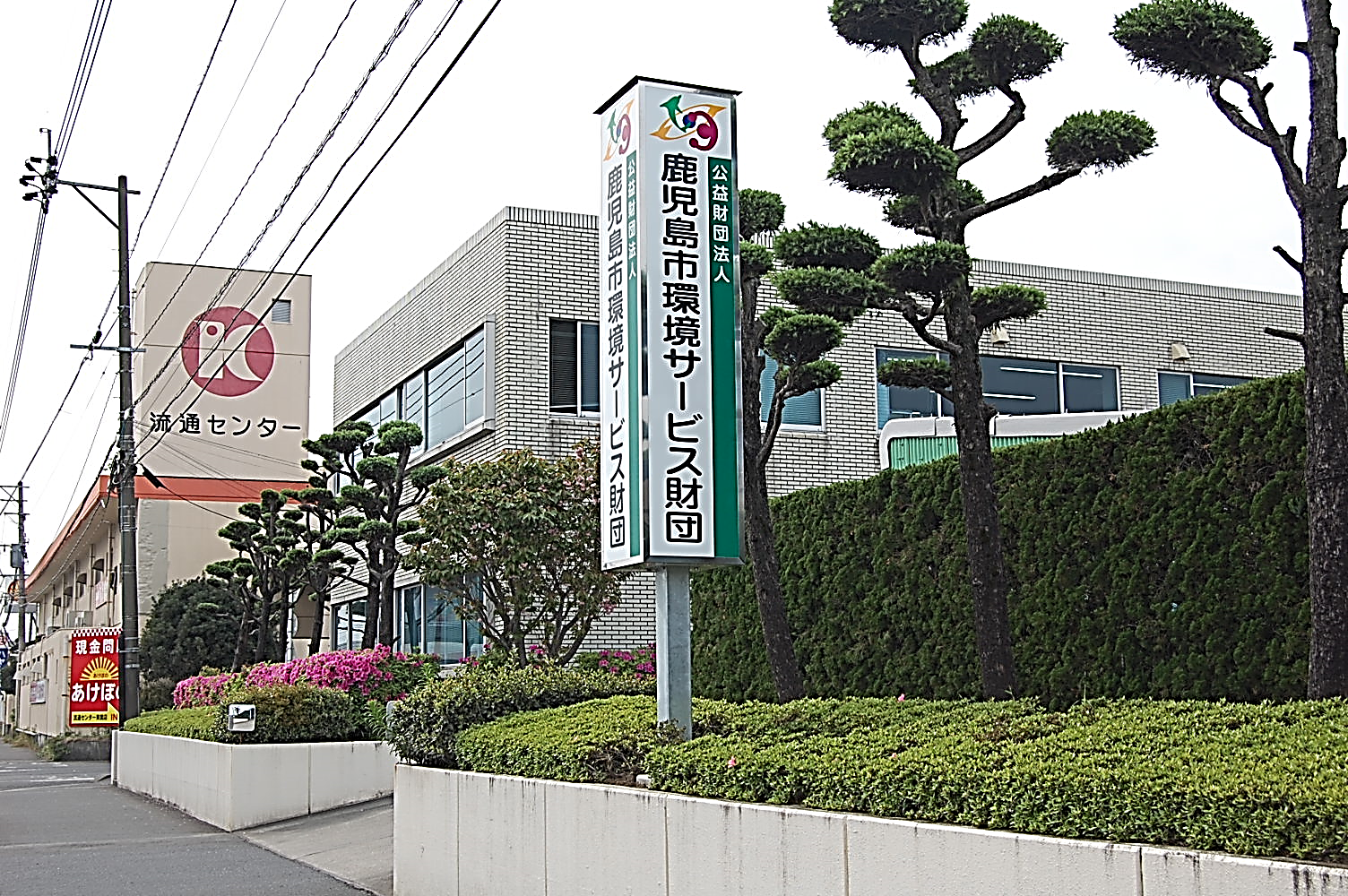 ※　現住所との連絡が取れない場合に必要となりますので、現住所とは別に連絡先（家族の住所等）を記入してください。家族と同居されている方については記入の必要はありません。１　記入事項に虚偽又は不正があると採用される資格を失うことがあります。２　インク又はボールペン（黒又は青）を用い、楷書で丁寧に記入してください。３　試験区分は受験希望を〇印を付けてください。４　※印の受験番号は記入しないでください。５　年齢は令和５年１月１日現在で記入してください。６　職歴及び家族状況欄が足りないときは、つぎ紙をしてください。【附属資料】１　財団保有車両一覧令和４年１０月１日現在２　業務内容　⑴　経営管理課　⑵　業務推進課３　機構図４　待遇及び福利厚生　　①　雇用、労災、健康、厚生年金保険あり　　②　年次有給休暇は２０日支給　　③　その他に休暇制度あり　　④　家族手当、住宅手当、交通手当、時間外及び休日勤務手当、期末及び勤勉手当あり　　⑤　退職金制度あり　　⑥　定年制あり（満６０歳に達した日以降の最初の３月３１日まで）　　⑦　再雇用制度あり（本人が希望する者を再雇用職員として満６５歳まで雇用）　　⑧　職員互助会他あり　　⑨　作業服貸与試験区分採用予定人数職務内容車両整備管理若干名　当財団が保有する車両の整備管理等の業務に従事します。車両運転者若干名　当財団が保有する車両の運転等の業務に従事します。一般職若干名　当財団でそれぞれの専門的業務に従事します。試験区分受験資格受験資格試験区分年齢要件資格要件車両整備管理令和５年４月１日現在満１８歳以上満５０歳未満の者　３級以上の自動車整備士技能検定の資格を有する者等車両運転者令和５年４月１日現在満１８歳以上満５０歳未満の者大型、中型又は８ｔ限定中型自動車免許を有する者一般職令和５年４月１日現在満１８歳以上満５０歳未満の者普通自動車免許以上を有する者試験の内容試験の内容面接試験主として人物について、面接試験を行います。（提出書類の作文も評価の対象とします。）日時・場所合格者発表令和５年１月２１日（土）【集合・説明開始】午前８時３０分【終了】午後１時３０分予定公益財団法人鹿児島市環境サービス財団　２階　第一会議室（鹿児島市東開町２番地３）令和５年２月７日（火）初任給諸手当179,900円　家族手当、住宅手当、交通手当、時間外勤務手当、期末手当及び勤勉手当等がそれぞれ支給要件に応じて支給されます。　試験会場には駐車場が設けてありますので、ご利用ください。駐車の際は、係員の指示に従て駐車してください。【一般公募】公益財団法人鹿児島市環境サービス財団職員採用試験受験申込書【一般公募】公益財団法人鹿児島市環境サービス財団職員採用試験受験申込書【一般公募】公益財団法人鹿児島市環境サービス財団職員採用試験受験申込書【一般公募】公益財団法人鹿児島市環境サービス財団職員採用試験受験申込書【一般公募】公益財団法人鹿児島市環境サービス財団職員採用試験受験申込書試験区分・車両整備管理・車両運転者・一般職受験番号受験番号※　　　　　　　番（記入しないでください）ふりがな受験番号受験番号※　　　　　　　番（記入しないでください）氏名印　　男　・　女　　　　（〇で囲む）印　　男　・　女　　　　（〇で囲む）写真欄⑴写真をこの枠内に貼ってください⑵写真は申込み前１カ月以内のもので上半身正面向き（縦４㎝、横３㎝）写真欄⑴写真をこの枠内に貼ってください⑵写真は申込み前１カ月以内のもので上半身正面向き（縦４㎝、横３㎝）生年月日昭和平成　　 年　　 月　　 日　　満　　 歳昭和平成　　 年　　 月　　 日　　満　　 歳写真欄⑴写真をこの枠内に貼ってください⑵写真は申込み前１カ月以内のもので上半身正面向き（縦４㎝、横３㎝）写真欄⑴写真をこの枠内に貼ってください⑵写真は申込み前１カ月以内のもので上半身正面向き（縦４㎝、横３㎝）現住所（〒　　　-　　　）（携帯　　　-　　　-　　　）（〒　　　-　　　）（携帯　　　-　　　-　　　）写真欄⑴写真をこの枠内に貼ってください⑵写真は申込み前１カ月以内のもので上半身正面向き（縦４㎝、横３㎝）写真欄⑴写真をこの枠内に貼ってください⑵写真は申込み前１カ月以内のもので上半身正面向き（縦４㎝、横３㎝）家族等連絡先家族等氏名　　　　　　　　　　続柄（　　　）家族等氏名　　　　　　　　　　続柄（　　　）写真欄⑴写真をこの枠内に貼ってください⑵写真は申込み前１カ月以内のもので上半身正面向き（縦４㎝、横３㎝）写真欄⑴写真をこの枠内に貼ってください⑵写真は申込み前１カ月以内のもので上半身正面向き（縦４㎝、横３㎝）家族等連絡先（〒　　　-　　　）　　　　　　　　　（携帯　　　-　　　-　　　）（〒　　　-　　　）　　　　　　　　　（携帯　　　-　　　-　　　）写真欄⑴写真をこの枠内に貼ってください⑵写真は申込み前１カ月以内のもので上半身正面向き（縦４㎝、横３㎝）写真欄⑴写真をこの枠内に貼ってください⑵写真は申込み前１カ月以内のもので上半身正面向き（縦４㎝、横３㎝）学　　　歴学校名学校名学部・学科学部・学科所在地所在地所在地在学期間該当を〇で囲む該当を〇で囲む該当を〇で囲む学　　　歴年　　月から年　　月まで　　　　年卒業　・　中退　　　　年卒業　・　中退　　　　年卒業　・　中退学　　　歴年　　月から年　　月まで　　　　年卒業　・　中退　　　　年卒業　・　中退　　　　年卒業　・　中退学　　　歴年　　月から年　　月まで　　　　年卒業　・　中退　　　　年卒業　・　中退　　　　年卒業　・　中退学　　　歴年　　月から年　　月まで　　　　年卒業　・　中退　　　　年卒業　・　中退　　　　年卒業　・　中退職　　　歴勤務先勤務先仕事内容仕事内容所在地所在地所在地所在地在職期間在職期間在職期間職　　　歴年　　月から年　　月まで年　　月から年　　月まで年　　月から年　　月まで職　　　歴年　　月から年　　月まで年　　月から年　　月まで年　　月から年　　月まで職　　　歴年　　月から年　　月まで年　　月から年　　月まで年　　月から年　　月まで職　　　歴年　　月から年　　月まで年　　月から年　　月まで年　　月から年　　月まで資格　・　免許名　　称名　　称名　　称取得年月日取得年月日取得年月日資格・免許等の取扱官公庁又は団体資格・免許等の取扱官公庁又は団体資格・免許等の取扱官公庁又は団体資格・免許等の取扱官公庁又は団体資格　・　免許資格　・　免許資格　・　免許資格　・　免許資格　・　免許家　族　状　況氏　　名氏　　名氏　　名続柄続柄生年月日職業又は学年職業又は学年職業又は学年同居又は別居の別家　族　状　況本人家　族　状　況１家　族　状　況２家　族　状　況３家　族　状　況４家　族　状　況５家　族　状　況６私は、当該試験案内に掲げてある資格を全て満たしており、この申込書の記載事項は事実と相違ありません。令和　　　年　　　月　　　日　　　　　　　　　　　　　　氏名　（自筆）　　　　　　　　　　私は、当該試験案内に掲げてある資格を全て満たしており、この申込書の記載事項は事実と相違ありません。令和　　　年　　　月　　　日　　　　　　　　　　　　　　氏名　（自筆）　　　　　　　　　　私は、当該試験案内に掲げてある資格を全て満たしており、この申込書の記載事項は事実と相違ありません。令和　　　年　　　月　　　日　　　　　　　　　　　　　　氏名　（自筆）　　　　　　　　　　私は、当該試験案内に掲げてある資格を全て満たしており、この申込書の記載事項は事実と相違ありません。令和　　　年　　　月　　　日　　　　　　　　　　　　　　氏名　（自筆）　　　　　　　　　　私は、当該試験案内に掲げてある資格を全て満たしており、この申込書の記載事項は事実と相違ありません。令和　　　年　　　月　　　日　　　　　　　　　　　　　　氏名　（自筆）　　　　　　　　　　私は、当該試験案内に掲げてある資格を全て満たしており、この申込書の記載事項は事実と相違ありません。令和　　　年　　　月　　　日　　　　　　　　　　　　　　氏名　（自筆）　　　　　　　　　　私は、当該試験案内に掲げてある資格を全て満たしており、この申込書の記載事項は事実と相違ありません。令和　　　年　　　月　　　日　　　　　　　　　　　　　　氏名　（自筆）　　　　　　　　　　私は、当該試験案内に掲げてある資格を全て満たしており、この申込書の記載事項は事実と相違ありません。令和　　　年　　　月　　　日　　　　　　　　　　　　　　氏名　（自筆）　　　　　　　　　　私は、当該試験案内に掲げてある資格を全て満たしており、この申込書の記載事項は事実と相違ありません。令和　　　年　　　月　　　日　　　　　　　　　　　　　　氏名　（自筆）　　　　　　　　　　私は、当該試験案内に掲げてある資格を全て満たしており、この申込書の記載事項は事実と相違ありません。令和　　　年　　　月　　　日　　　　　　　　　　　　　　氏名　（自筆）　　　　　　　　　　私は、当該試験案内に掲げてある資格を全て満たしており、この申込書の記載事項は事実と相違ありません。令和　　　年　　　月　　　日　　　　　　　　　　　　　　氏名　（自筆）　　　　　　　　　　車種車両総重量(㎏)最大積載量（㎏）台数バキューム車１３，８５０７，２００１バキューム車１３，６３０７，２００１バキューム車６，９５５３，０００３バキューム車６，９４５３，０００１バキューム車５，２６５１，８００１バキューム車５，１５５１，８００１パッカー車７，９８５３，１５０３小型貨物車２，０９０７５０１小型バン車１，６００４００１軽ダンプ車１，５２０３５０１軽バキューム車１，５２０３５０１軽貨物車１，３２０３５０３軽貨物車１，３１０３５０３軽貨物車１，３００３５０２軽貨物車１，２６０３５０１軽貨物車１，２５０３５０１軽バン車１，３４０３５０１１，３１０３５０２合計合計合計２８●企画調整係●企画調整係業務内容財団の事業運営等に関すること勤務時間８：００～１６：４５（うち１２：００～１３：００休憩時間）休日土日祝日（年末年始休暇12/29～1/3）勤務地鹿児島市東開町２番地３（マイカーでの通勤可）●総務管理係●総務管理係業務内容庶務・経理等に関すること勤務時間８：００～１６：４５（うち１２：００～１３：００休憩時間）休日土日祝日（年末年始休暇12/29～1/3）勤務地鹿児島市東開町２番地３（マイカーでの通勤可）●計量係●計量係業務内容北部清掃工場、横井埋立処分場及びリサイクルプラザ計量所において、ごみ計量、ごみ処分手数料の収納に関すること勤務時間８：３０～１７：１５（うち１２：００～１３：００休憩時間）休日日曜日及び４週間を通じて４日指定（祝日勤務あり）（年末年始休暇12/31～1/3、但し、年度によっては1/1～1/2）勤務地鹿児島市犬迫町１１９００番地（マイカーでの通勤可）●収集運搬係●収集運搬係業務内容①旧鹿児島市内（吉田・桜島・松元・郡山・喜入地区は除く）のし尿収集運搬に関すること②旧鹿児島市内（吉田・桜島・松元・郡山・喜入地区は除く）のし尿に係る受付等に関すること勤務時間８：００～１６：４５（うち１２：００～１３：００休憩時間）休日土日祝日（年末年始休暇12/29～1/3）勤務地鹿児島市東開町２番地３（マイカーでの通勤可）●せんてい枝サービス係●せんてい枝サービス係業務内容①一般家庭ごみのうち剪定枝に係る受付等に関すること②一般家庭ごみのうち剪定枝の収集に関すること勤務時間８：００～１６：４５（うち１２：００～１３：００休憩時間）休日日曜日及び４週間を通じて４日指定（祝日勤務あり）（年末年始休暇12/31～1/3）勤務地鹿児島市東開町２番地３（マイカーでの通勤可）●しせつクリーンサービス係●しせつクリーンサービス係業務内容鹿児島市内の公衆便所清掃に関すること勤務時間８：００～１６：４５（うち１２：００～１３：００休憩時間）休日週休２日制（金・土もしくは日・月）　祝日勤務あり勤務地鹿児島市東開町２番地３（マイカーでの通勤可）●墓地管理係●墓地管理係業務内容鹿児島市営墓地の清掃及び管理に関すること勤務時間８：００～１６：４５（うち１２：００～１３：００休憩時間）但し、管理業務は８：３０～１７：１５（うち１２：００～１３：００休憩時間）休日土日祝日（年末年始休暇12/29～1/3）但し、管理業務は４週を通じて８日勤務地鹿児島市東開町２番地３（マイカーでの通勤可）但し、管理業務は坂元墓地及び郡元墓地